Junio, 2017.Carta de Adhesión                  En el marco del  TORNEO DELIBERA, organizado por la Biblioteca del Congreso Nacional.Yo, Yasna Provoste Campillay cargo: Diputada de la República  otorgo mi apoyo y adhesión a los estudiantes del Liceo Agrícola Padre Alberto Hurtado de Molina, Región del Maule,  quienes proponen una iniciativa juvenil de ley llamada “Regulación de mano de obra extranjera”, en virtud  al desarrollo de un tema tan relevante como es la protección de los derechos de los trabajadores en nuestro país.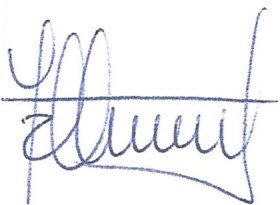 YASNA PROVOSTE CAMPILLAYDiputada de la RepúblicaValparaíso, Junio 2017.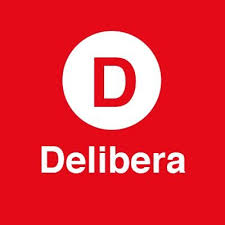 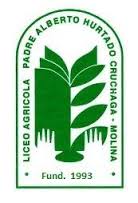 